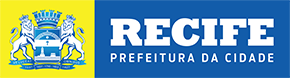 Secretaria de Cultura / Fundação de Cultura / Secretaria de TurismoANEXO XDECLARAÇÃODeclaro, para fins de comprovação junto à Fundação de Cultura Cidade do Recife, ter conhecimento de todos os termos da contratação da empresa XXXXXXXXXXXXXXXX, de CNPJ XXXXXXXXXXXX, que me representa exclusivamente, inclusive do valor de R$ XXXXX (xxxxxxxxxxxxxxxxxx reais) referente à  apresentação realizada  na data XXXXXX nos seguintes locais: XXXXRecife, XXX de XXXXXX de 2012.___________________________________________________Nome do artista